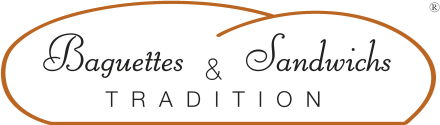 MEXICAIN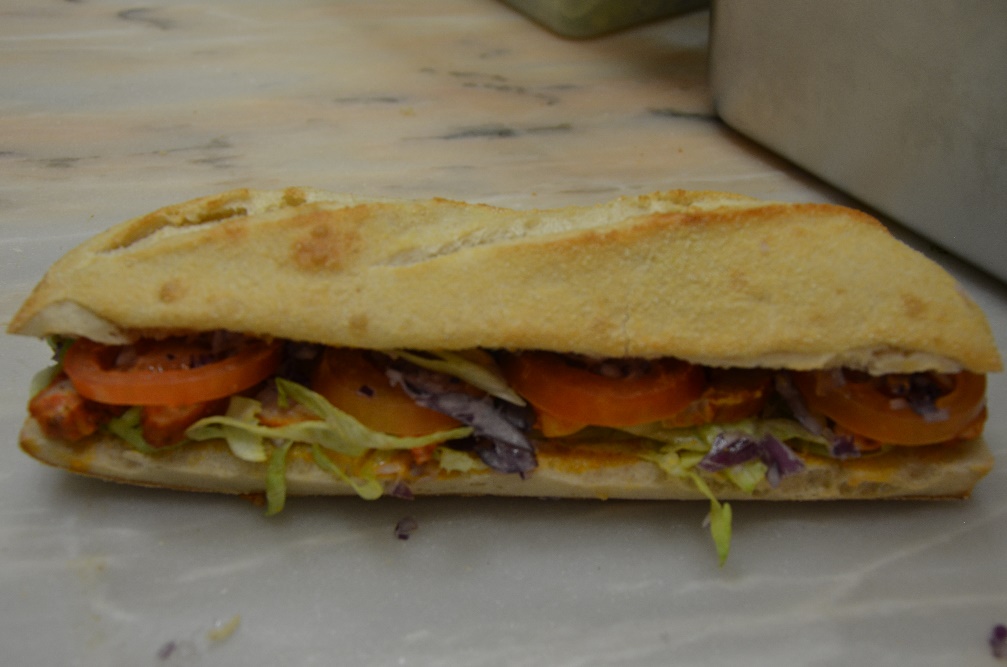 Cout de revient* : 1,05 €Prix de vente suggéré* : 4,50 € *Les quantités, le cout de revient et le prix de vente sont établis avec les produits de nos fournisseurs.INGREDIENTSQUANTITE*UNITESPain aux oignons1DéjeunetteSauce andalouse50GrammesSalade iceberg25GrammePoulet tex-mex60GrammesOignons rouges20GrammesTomate4/2TranchesPREPARATIONCouper la déjeunette en 2Etaler la sauce andalouse sur les deux faces de la déjeunette.Déposer la saladeDéposer le poulet tex-mexMettre les tranches de tomatesSaupoudrer d’oignons rouges